                                                Orientação para o Plano de Ação- Objetivo GeralAnalisar os níveis de proficiência dos resultados da AAP e do SARESP, bem como as avaliações internas realizadas.- Plano de Ação: objetivo específico1 ) Mapear as recorrências de defasagem da aprendizagem nos níveis de proficiência.2 ) Levantar  as habilidades de Língua Portuguesa e Matemática, cujos os níveis não foram atingidos.3 ) Tabular separadamente os resultados de Língua Portuguesa e Matemática.4 ) Socializar, com os professores e a equipe da escola, os resultados tabulados.5 ) Discutir a prática pedagógica (conteúdos, procedimentos e instrumentos de avaliação aplicados).6 ) Elaborar estratégias de ação teórico-metodológicas para o aprimoramento docente, visando à efetiva aprendizagem dos alunos.7 ) Estabelecer as metas de curto, médio e longo prazos.8 ) Garantir a implementação das ações consensadas.9 ) Auxiliar na preparação de sequências didáticas específicas para as habilidades/objeto de análise.10 ) Monitorar o desenvolvimento das atividades de ensino.11 ) Avaliar os resultados do trabalho realizado.12 ) Re... planejar intervenções e estratégias.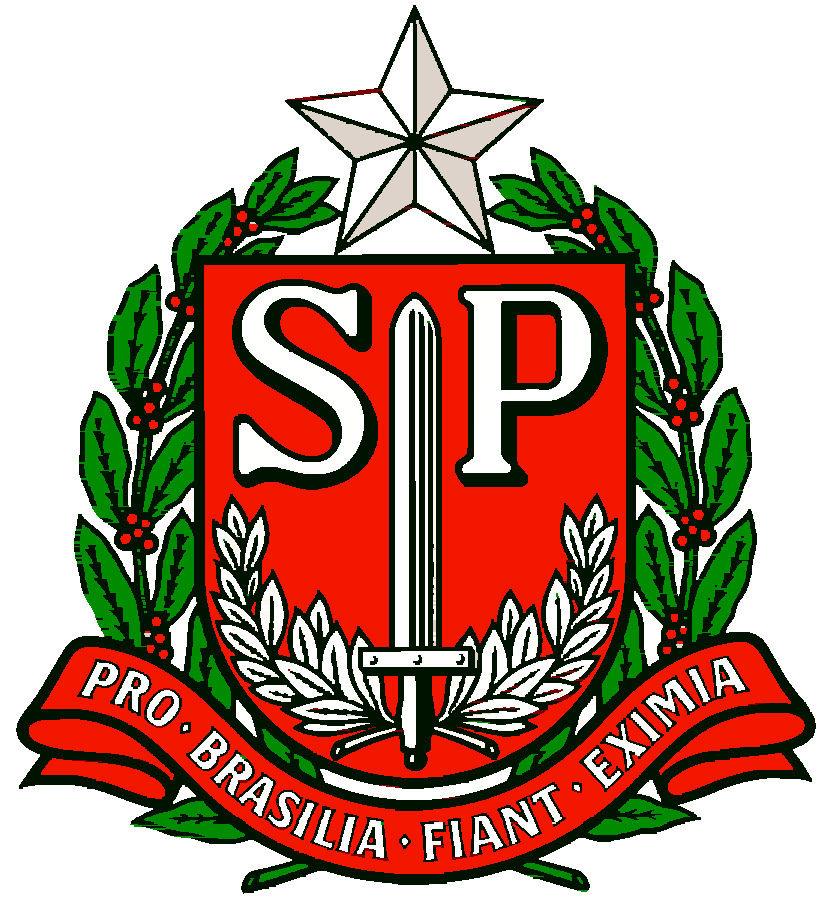 GOVERNO DO ESTADO DE SÃO PAULOSECRETARIA DE ESTADO DA EDUCAÇÃODIRETORIA DE ENSINO DA REGIÃO OSASCONÚCLEO PEDAGÓGICO